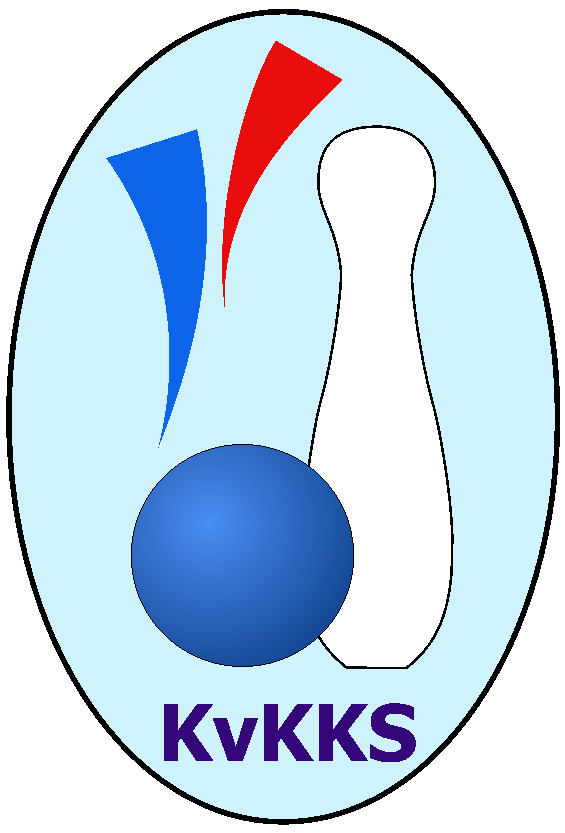 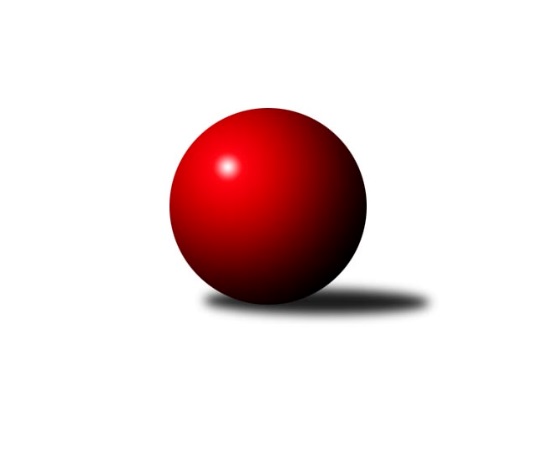 Č.3Ročník 2018/2019	29.9.2018Nejlepšího výkonu v tomto kole: 2740 dosáhlo družstvo: Loko Cheb A Západočeská divize 2018/2019Výsledky 3. kolaSouhrnný přehled výsledků:Loko Cheb A 	- Loko Cheb B 	10:6	2740:2664		29.9.TJ Havlovice 	- Kuž.Holýšov	13:3	2675:2501		29.9.Sokol Útvina	- TJ Jáchymov	14:2	2504:2392		29.9.TJ Lomnice B	- Kuželky Ji.Hazlov B	14:2	2480:2422		29.9.TJ Dobřany	- TJ Slavoj Plzeň	9:7	2601:2545		29.9.SKK K.Vary	- Baník Stříbro	14:2	2671:2582		29.9.Tabulka družstev:	1.	TJ Slavoj Plzeň	3	2	0	1	33 : 15 	 	 2666	4	2.	Loko Cheb B	3	2	0	1	32 : 16 	 	 2660	4	3.	TJ Lomnice B	3	2	0	1	32 : 16 	 	 2508	4	4.	SKK K.Vary	3	2	0	1	30 : 18 	 	 2590	4	5.	Loko Cheb A	3	2	0	1	26 : 22 	 	 2644	4	6.	TJ Dobřany	3	2	0	1	25 : 23 	 	 2541	4	7.	Sokol Útvina	3	2	0	1	24 : 24 	 	 2500	4	8.	TJ Havlovice	3	1	0	2	24 : 24 	 	 2616	2	9.	Baník Stříbro	3	1	0	2	22 : 26 	 	 2549	2	10.	Kuželky Ji.Hazlov B	3	1	0	2	16 : 32 	 	 2541	2	11.	TJ Jáchymov	3	1	0	2	15 : 33 	 	 2492	2	12.	Kuž.Holýšov	3	0	0	3	9 : 39 	 	 2564	0Podrobné výsledky kola:	 Loko Cheb A 	2740	10:6	2664	Loko Cheb B 	Zdeněk Eichler	 	 191 	 211 		402 	 0:2 	 443 	 	225 	 218		Lenka Pivoňková	František Douša	 	 236 	 273 		509 	 2:0 	 435 	 	199 	 236		Jiří Jaroš	Josef Chrastil	 	 215 	 211 		426 	 0:2 	 459 	 	243 	 216		Dagmar Rajlichová	Jan Kubík	 	 223 	 221 		444 	 2:0 	 432 	 	212 	 220		Hana Berkovcová	Ladislav Lipták	 	 252 	 267 		519 	 2:0 	 436 	 	224 	 212		Miroslav Pivoňka	Jiří Nováček	 	 225 	 215 		440 	 0:2 	 459 	 	243 	 216		Petr Rajlichrozhodčí: Ladislav Lipták Nejlepší výkon utkání: 519 - Ladislav Lipták	 TJ Havlovice 	2675	13:3	2501	Kuž.Holýšov	Miloš Černohorský	 	 204 	 238 		442 	 0:2 	 443 	 	241 	 202		Daniel Šeterle	Petra Vařechová	 	 209 	 241 		450 	 2:0 	 418 	 	198 	 220		Stanislav Šlajer	František Zůna	 	 203 	 225 		428 	 1:1 	 428 	 	224 	 204		Milan Laksar	Pavel Pivoňka	 	 224 	 233 		457 	 2:0 	 395 	 	196 	 199		Jaroslav Hablovec	Andrea Palacká	 	 208 	 214 		422 	 2:0 	 405 	 	193 	 212		Jan Myslík	Vladimír Rygl	 	 229 	 247 		476 	 2:0 	 412 	 	208 	 204		Jan Laksarrozhodčí: Vladimír Rygl Nejlepší výkon utkání: 476 - Vladimír Rygl	 Sokol Útvina	2504	14:2	2392	TJ Jáchymov	Zdeněk Kříž st.	 	 216 	 200 		416 	 2:0 	 383 	 	203 	 180		Ivana Nová	Václav Kříž ml.	 	 223 	 200 		423 	 2:0 	 386 	 	175 	 211		Dana Blaslová	Stanislav Veselý	 	 193 	 216 		409 	 2:0 	 405 	 	210 	 195		Zdeněk Hlavatý	Jan Horák	 	 201 	 199 		400 	 0:2 	 421 	 	210 	 211		Martin Kuchař	Vlastimil Hlavatý	 	 203 	 213 		416 	 2:0 	 382 	 	177 	 205		Miroslav Vlček	Jan Kříž	 	 219 	 221 		440 	 2:0 	 415 	 	201 	 214		Jiří Šrekrozhodčí:  Nejlepší výkon utkání: 440 - Jan Kříž	 TJ Lomnice B	2480	14:2	2422	Kuželky Ji.Hazlov B	Zuzana Kožíšková	 	 192 	 181 		373 	 0:2 	 442 	 	212 	 230		Jana Komancová	Lukáš Kožíšek	 	 221 	 202 		423 	 2:0 	 385 	 	187 	 198		Kamil Bláha	Lucie Vajdíková	 	 203 	 194 		397 	 2:0 	 379 	 	183 	 196		Pavel Repčík	Miroslav Knespl	 	 212 	 214 		426 	 2:0 	 392 	 	191 	 201		Andrea Špačková	Věra Martincová	 	 243 	 195 		438 	 2:0 	 426 	 	225 	 201		Petr Bohmann	Tereza Štursová	 	 209 	 214 		423 	 2:0 	 398 	 	189 	 209		Michael Wittwarrozhodčí: Miroslav Knespl Nejlepší výkon utkání: 442 - Jana Komancová	 TJ Dobřany	2601	9:7	2545	TJ Slavoj Plzeň	Vojtěch Kořan	 	 220 	 215 		435 	 0:2 	 445 	 	200 	 245		Jakub Harmáček	Marek Eisman	 	 185 	 209 		394 	 1:1 	 394 	 	183 	 211		Václav Hranáč	Petr Kučera	 	 207 	 195 		402 	 0:2 	 411 	 	203 	 208		Josef Kreutzer	Marek Smetana	 	 223 	 226 		449 	 2:0 	 381 	 	173 	 208		Josef Hořejší	Josef Dvořák	 	 253 	 206 		459 	 2:0 	 443 	 	222 	 221		Jiří Opatrný	Michal Lohr	 	 241 	 221 		462 	 0:2 	 471 	 	235 	 236		Petr Harmáčekrozhodčí: Marek Smetana Nejlepší výkon utkání: 471 - Petr Harmáček	 SKK K.Vary	2671	14:2	2582	Baník Stříbro	Pavel Boháč	 	 215 	 219 		434 	 2:0 	 421 	 	216 	 205		Vladimír Šraga	Jiří Hojsák	 	 195 	 212 		407 	 2:0 	 387 	 	194 	 193		Jaroslav Harančík	Jiří Mitáček ml.	 	 247 	 244 		491 	 2:0 	 437 	 	209 	 228		Pavel Treppesch	Jan Vank	 	 228 	 229 		457 	 2:0 	 446 	 	229 	 217		Jan Čech	Lubomír Martínek	 	 207 	 224 		431 	 0:2 	 442 	 	226 	 216		Bernard Vraniak	Josef Ženíšek	 	 236 	 215 		451 	 2:0 	 449 	 	220 	 229		Jan Vacikarrozhodčí: Petr Čolák Nejlepší výkon utkání: 491 - Jiří Mitáček ml.Pořadí jednotlivců:	jméno hráče	družstvo	celkem	plné	dorážka	chyby	poměr kuž.	Maximum	1.	Ladislav Lipták 	Loko Cheb A 	481.75	312.5	169.3	0.5	2/2	(519)	2.	Petr Harmáček 	TJ Slavoj Plzeň	474.00	319.3	154.7	3.3	3/3	(493)	3.	Daniel Šeterle 	Kuž.Holýšov	464.00	314.5	149.5	2.5	2/3	(485)	4.	Hana Berkovcová 	Loko Cheb B 	462.00	304.8	157.3	3.0	2/2	(476)	5.	Jakub Harmáček 	TJ Slavoj Plzeň	459.00	304.5	154.5	7.0	2/3	(473)	6.	Petr Haken 	Kuželky Ji.Hazlov B	457.50	307.0	150.5	2.5	2/3	(461)	7.	Petr Rajlich 	Loko Cheb B 	456.50	317.0	139.5	2.3	2/2	(471)	8.	Lenka Pivoňková 	Loko Cheb B 	455.25	311.5	143.8	4.5	2/2	(464)	9.	Jan Vacikar 	Baník Stříbro	451.67	306.7	145.0	4.3	3/3	(489)	10.	Josef Chrastil 	Loko Cheb A 	447.00	313.3	133.8	5.0	2/2	(455)	11.	Jiří Opatrný 	TJ Slavoj Plzeň	445.67	310.7	135.0	4.3	3/3	(448)	12.	Josef Ženíšek 	SKK K.Vary	445.25	300.0	145.3	2.0	2/2	(451)	13.	Andrea Palacká 	TJ Havlovice 	444.00	291.8	152.3	2.0	2/2	(453)	14.	Vladimír Rygl 	TJ Havlovice 	443.00	299.5	143.5	3.8	2/2	(476)	15.	Miloš Černohorský 	TJ Havlovice 	442.75	298.0	144.8	4.5	2/2	(457)	16.	Miroslav Knespl 	TJ Lomnice B	441.50	296.3	145.3	3.0	2/2	(451)	17.	Michael Wittwar 	Kuželky Ji.Hazlov B	440.33	304.3	136.0	4.3	3/3	(468)	18.	Pavel Pivoňka 	TJ Havlovice 	439.75	312.5	127.3	5.0	2/2	(457)	19.	Josef Hořejší 	TJ Slavoj Plzeň	439.33	290.7	148.7	3.7	3/3	(473)	20.	Jan Vank 	SKK K.Vary	434.75	301.0	133.8	4.3	2/2	(457)	21.	Petr Čolák 	SKK K.Vary	434.50	301.0	133.5	5.5	2/2	(445)	22.	Václav Hranáč 	TJ Slavoj Plzeň	433.67	299.0	134.7	4.0	3/3	(478)	23.	Josef Dvořák 	TJ Dobřany	433.50	290.3	143.3	4.5	2/2	(459)	24.	Bernard Vraniak 	Baník Stříbro	432.33	296.0	136.3	6.0	3/3	(442)	25.	Jiří Jaroš 	Loko Cheb B 	432.25	292.8	139.5	3.0	2/2	(438)	26.	Jaroslav Hablovec 	Kuž.Holýšov	432.00	289.0	143.0	5.5	2/3	(469)	27.	Dagmar Rajlichová 	Loko Cheb B 	431.75	284.5	147.3	3.3	2/2	(459)	28.	Jan Čech 	Baník Stříbro	431.00	300.7	130.3	6.0	3/3	(446)	29.	Petr Kučera 	TJ Dobřany	430.75	283.3	147.5	1.8	2/2	(444)	30.	Jan Kubík 	Loko Cheb A 	430.00	297.0	133.0	4.5	2/2	(444)	31.	Josef Kreutzer 	TJ Slavoj Plzeň	430.00	304.3	125.7	7.0	3/3	(468)	32.	Václav Kříž  ml.	Sokol Útvina	429.75	297.0	132.8	5.0	2/2	(436)	33.	Miroslav Vlček 	TJ Jáchymov	429.00	285.3	143.7	6.3	3/3	(453)	34.	Marek Smetana 	TJ Dobřany	428.00	296.5	131.5	3.0	2/2	(449)	35.	Michal Lohr 	TJ Dobřany	427.75	295.8	132.0	5.5	2/2	(462)	36.	Jan Kříž 	Sokol Útvina	427.00	281.3	145.8	2.3	2/2	(440)	37.	Jiří Hojsák 	SKK K.Vary	426.00	293.5	132.5	3.0	2/2	(445)	38.	Jiří Šrek 	TJ Jáchymov	425.00	279.3	145.7	3.7	3/3	(436)	39.	František Zůna 	TJ Havlovice 	424.50	297.8	126.8	6.8	2/2	(430)	40.	Milan Laksar 	Kuž.Holýšov	423.33	294.0	129.3	6.7	3/3	(433)	41.	Lubomír Martínek 	SKK K.Vary	423.00	290.0	133.0	3.3	2/2	(431)	42.	Jan Laksar 	Kuž.Holýšov	422.50	290.0	132.5	4.5	2/3	(433)	43.	Miroslav Pivoňka 	Loko Cheb B 	422.00	293.3	128.8	3.3	2/2	(436)	44.	Jana Komancová 	Kuželky Ji.Hazlov B	421.00	297.0	124.0	9.0	3/3	(444)	45.	Andrea Špačková 	Kuželky Ji.Hazlov B	418.00	281.3	136.7	7.7	3/3	(441)	46.	Pavel Boháč 	SKK K.Vary	418.00	291.5	126.5	5.8	2/2	(434)	47.	Ivana Nová 	TJ Jáchymov	417.00	288.0	129.0	4.0	3/3	(457)	48.	Stanislav Šlajer 	Kuž.Holýšov	416.33	284.0	132.3	6.0	3/3	(429)	49.	Kamil Bláha 	Kuželky Ji.Hazlov B	416.33	293.3	123.0	8.3	3/3	(441)	50.	Jaroslav Harančík 	Baník Stříbro	415.67	297.0	118.7	6.3	3/3	(471)	51.	Stanislav Veselý 	Sokol Útvina	415.25	280.3	135.0	5.3	2/2	(420)	52.	Vojtěch Kořan 	TJ Dobřany	415.25	281.5	133.8	4.5	2/2	(435)	53.	Vlastimil Hlavatý 	Sokol Útvina	415.25	293.5	121.8	6.5	2/2	(428)	54.	Zdeněk Hlavatý 	TJ Jáchymov	415.00	286.0	129.0	8.5	2/3	(425)	55.	Zdeněk Eichler 	Loko Cheb A 	412.00	297.0	115.0	10.0	2/2	(446)	56.	Martin Kuchař 	TJ Jáchymov	411.33	296.3	115.0	8.3	3/3	(432)	57.	Věra Martincová 	TJ Lomnice B	410.75	273.0	137.8	5.5	2/2	(438)	58.	Jan Myslík 	Kuž.Holýšov	410.00	280.0	130.0	3.0	2/3	(415)	59.	Pavel Treppesch 	Baník Stříbro	409.67	285.7	124.0	8.3	3/3	(437)	60.	Tomáš Lukeš 	Kuž.Holýšov	409.50	289.0	120.5	4.5	2/3	(414)	61.	Vladimír Šraga 	Baník Stříbro	409.00	280.7	128.3	6.0	3/3	(422)	62.	Jan Horák 	Sokol Útvina	408.50	284.8	123.8	6.8	2/2	(426)	63.	Pavel Sloup 	TJ Dobřany	407.50	290.0	117.5	7.5	2/2	(413)	64.	Zuzana Kožíšková 	TJ Lomnice B	405.50	285.0	120.5	9.3	2/2	(417)	65.	Dana Blaslová 	TJ Jáchymov	400.50	259.0	141.5	4.0	2/3	(415)	66.	Pavel Repčík 	Kuželky Ji.Hazlov B	398.33	288.0	110.3	9.0	3/3	(437)	67.	Jaroslav Dobiáš 	Sokol Útvina	396.50	283.0	113.5	5.0	2/2	(407)	68.	Lucie Vajdíková 	TJ Lomnice B	392.75	288.5	104.3	9.8	2/2	(401)		Jiří Mitáček  ml.	SKK K.Vary	491.00	295.0	196.0	5.0	1/2	(491)		František Douša 	Loko Cheb A 	483.00	314.0	169.0	3.0	1/2	(509)		Jiří Šlajer 	Kuž.Holýšov	463.00	292.0	171.0	4.0	1/3	(463)		Petra Vařechová 	TJ Havlovice 	450.00	328.0	122.0	9.0	1/2	(450)		Jiří Nováček 	Loko Cheb A 	447.00	296.0	151.0	2.5	1/2	(454)		Rudolf Schimmer 	TJ Lomnice B	435.00	316.0	119.0	9.0	1/2	(435)		Josef Vdovec 	Kuž.Holýšov	433.00	309.0	124.0	4.0	1/3	(433)		Iveta Heřmanová 	Loko Cheb A 	432.00	315.0	117.0	6.0	1/2	(432)		Lukáš Kožíšek 	TJ Lomnice B	431.00	293.0	138.0	2.5	1/2	(439)		Tereza Štursová 	TJ Lomnice B	428.50	291.0	137.5	8.5	1/2	(434)		Petr Bohmann 	Kuželky Ji.Hazlov B	426.00	293.0	133.0	4.0	1/3	(426)		Václav Toupal 	TJ Havlovice 	426.00	312.0	114.0	7.0	1/2	(426)		Lubomír Hromada 	TJ Lomnice B	421.00	305.0	116.0	10.0	1/2	(421)		Zdeněk Kříž  st.	Sokol Útvina	416.00	279.0	137.0	6.0	1/2	(416)		Roman Drugda 	TJ Slavoj Plzeň	413.00	304.0	109.0	12.0	1/3	(413)		Tibor Palacký 	TJ Havlovice 	406.00	284.0	122.0	9.0	1/2	(406)		Ladislav Martínek 	TJ Jáchymov	400.00	297.0	103.0	14.0	1/3	(400)		Vladimír Lukeš 	TJ Jáchymov	398.00	286.0	112.0	9.0	1/3	(398)		Václav Čechura 	SKK K.Vary	396.00	282.0	114.0	7.0	1/2	(396)		Marek Eisman 	TJ Dobřany	394.00	269.0	125.0	7.0	1/2	(394)		Eva Nováčková 	Loko Cheb A 	377.00	273.0	104.0	11.0	1/2	(377)Sportovně technické informace:Starty náhradníků:registrační číslo	jméno a příjmení 	datum startu 	družstvo	číslo startu24697	Marek Eisman	29.09.2018	TJ Dobřany	1x18105	Petra Vařechová	29.09.2018	TJ Havlovice 	1x
Hráči dopsaní na soupisku:registrační číslo	jméno a příjmení 	datum startu 	družstvo	9298	Jiří Mitáček ml.	29.09.2018	SKK K.Vary	15480	Zdeněk Hlavatý	29.09.2018	TJ Jáchymov	Program dalšího kola:4. kolo13.10.2018	so	8:55	Kuž.Holýšov - Sokol Útvina	13.10.2018	so	9:00	Loko Cheb B  - SKK K.Vary	13.10.2018	so	9:00	TJ Jáchymov - Loko Cheb A 	13.10.2018	so	10:00	TJ Slavoj Plzeň - TJ Havlovice 	13.10.2018	so	12:30	Baník Stříbro - TJ Lomnice B	13.10.2018	so	14:00	Kuželky Ji.Hazlov B - TJ Dobřany	Nejlepší šestka kola - absolutněNejlepší šestka kola - absolutněNejlepší šestka kola - absolutněNejlepší šestka kola - absolutněNejlepší šestka kola - dle průměru kuželenNejlepší šestka kola - dle průměru kuželenNejlepší šestka kola - dle průměru kuželenNejlepší šestka kola - dle průměru kuželenNejlepší šestka kola - dle průměru kuželenPočetJménoNázev týmuVýkonPočetJménoNázev týmuPrůměr (%)Výkon2xLadislav LiptákLoko Cheb A5192xLadislav LiptákLoko Cheb A115.855191xFrantišek DoušaLoko Cheb A5091xJiří Mitáček ml.SKK K.Vary113.794911xJiří Mitáček ml.SKK K.Vary4911xFrantišek DoušaLoko Cheb A113.625092xVladimír RyglHavlovice A4762xPetr HarmáčekSlavoj Plzeň111.074712xPetr HarmáčekSlavoj Plzeň4712xVladimír RyglHavlovice A110.964761xMichal LohrTJ Dobřany 4621xMichal LohrTJ Dobřany 108.95462